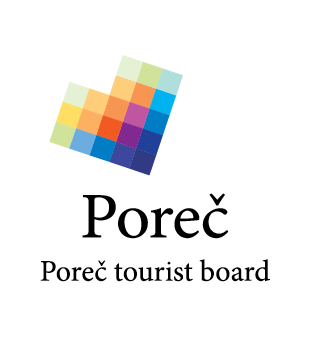 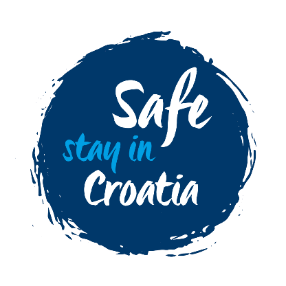 U Poreču, 27.07.2021.-PRIOPĆENJE ZA MEDIJEP o r e č ostvario milijunto noćenje Prema podacima iz sustava eVisitor, Poreč je sa danom 26.07.2021. ostvario milijun turističkih noćenja 22 dana ranije nego prošle godine te rekord u broju gostiju na dan, odnosno 28.000 gostiju trenutno boravi u destinaciji.  Za razdoblje od 01.01.2021. do 26.07.2021. godine na području Turističke zajednice grada Poreču ostvareno je 1.009.731 noćenja, što predstavlja povećanje od 80% u odnosu na 2020. godinu te 57%  u odnosu na rekordnu 2019. godinu. U istom razdoblju ostvareno je 184.345 dolazaka što predstavlja povećanje od čak 95% u odnosu na 2020. godinu te 57% u odnosnu na 2019. godinu. Najbrojniji su turisti iz Njemačke sa učešćem u noćenjima od 26%, slijede turisti iz Austrije sa učešćem od 17%, potom turisti iz Slovenije sa učešćem od 11%, domaći turisti sa učešćem u noćenjima od 9%, turisti iz Češke sa učešćem od 6%, te turisti iz Poljske sa učešćem od 4%.Prema vrsti objekta najviše je noćenja ostvareno u hotelskom smještaju (udio 53%), slijede objekti u domaćinstvu (udio od 25%), kampovi (udio od 12%), nekomercijalni smještaj odnosno kuće i stanovi za odmor (udio od 6%), te ostali objekti za smještaj  (udio 5%).Ukoliko održimo nisku incidenciju destinacija Poreč bi mogla realizirati do 65% turističkog prometa od 2019. godine. Time bi realizirali predviđeni budget i nesmetano mogli ući u sljedeću kalendarsku godinu te pripremiti sezonu 2022. Poreč i sve destinacije u Istri  se svim snagama bore za uspješnu turističku sezonu, strogo poštujući mjere okupljanja kao i  provođenjem predviđenog testiranja u destinaciji. Sve smo velike projekte koji okupljaju više tisuća ljudi odgodili za narednu godinu te time našem turizmu dali šansu za produžetak sezone.„Od ključne je važnosti pridržavanja protuepidemijskih mjera i preporuka jer je upravo pozicioniranje Istre i Hrvatske kao sigurne destinacije ključno za nesmetan nastavak turističke sezone.“ – istaknuo je direktor Turističke zajednice grada Poreča, Nenad Velenik. 						          	  	URED TURISTIČKE ZAJEDNICE								            GRADA POREČA